May 12, 2019 	Faith Baptist Church The Gospel According to John	Matt Culbertson, Senior Pastor“The Shepherd and the Sheep”Part 2John 10:1-18The Shepherd, the Door, and the Sheep	(John 10:1-10)“I AM the _______________ Shepherd.”	(Ezekiel 34:7-9; John 10:11-18; Hebrews 13:20-21; 1 Peter 5:4)1.  The Good Shepherd _______________ His life for the sheep.	(John 10:11, 15-18; Acts 2:23; John 13:1)2.  The Good Shepherd calls His sheep, leads His sheep, and is _______________ by His sheep.	(John 10:3-4, 16, 27; John 3:16-18)	*His sheep will hear and know Him, and those who hear and know Him will be His sheep.	(Romans 8:14-16; Ephesians 3:17-19)3.  The Good Shepherd _______________ for His sheep.	(John 10:12-13, 28-29; Psalm 23)May 12, 2019 	Faith Baptist Church The Gospel According to John	Matt Culbertson, Senior Pastor“The Shepherd and the Sheep”Part 2John 10:1-18The Shepherd, the Door, and the Sheep	(John 10:1-10)“I AM the _______________ Shepherd.”	(Ezekiel 34:7-9; John 10:11-18; Hebrews 13:20-21; 1 Peter 5:4)1.  The Good Shepherd _______________ His life for the sheep.	(John 10:11, 15-18; Acts 2:23; John 13:1)2.  The Good Shepherd calls His sheep, leads His sheep, and is _______________ by His sheep.	(John 10:3-4, 16, 27; John 3:16-18)	*His sheep will hear and know Him, and those who hear and know Him will be His sheep.	(Romans 8:14-16; Ephesians 3:17-19)3.  The Good Shepherd _______________ for His sheep.	(John 10:12-13, 28-29; Psalm 23)What is S.O.A.P.?
S.O.A.P. stands for Scripture, Observation, Application, and Prayer. It is a way of getting more out of your time in God's Word.  It's quite simple. When you sit for your daily quiet time, read the Bible and underline or make note of any verse or verses that jump out at you with special significance. This is the basis for diving deeper and using S.O.A.P.

 Scripture Type in or write the verse or verses that stuck out to you in your reading.  Try writing them in your own words.

 Observation What did you observe about the Scripture that struck you? This can be one sentence or a whole book. 

 Application How can you apply the observation so that it affects your life today?  “God, what did you teach me today about YOU?” 

 Prayer Write out a prayer to God based on what you just learned and ask Him to guide you as you apply this truth in your life.   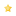 S.O.A.P.  Reading Guide for May 13 – May 19, 2019			HIS KIDZWEEK 17	CLASSIC READING PLAN	EXPRESS READING PLAN	READING PLANMon, 5-13	1 Sam 9-10, Acts 8	1 Sam 10:1-9, Acts 8:26-40	Acts 8:26-40Tues, 5-14	1 Sam 11-13, Ps 38, Acts 9	1 Sam 13:1-14, Acts 9:1-19	Acts 9:1-19Wed, 5-15	1 Sam 14, Ps 124, Acts 10	Ps 124, Acts 10:1-33	Acts 10:1-33Thurs, 5-16	1 Sam 15-16, 1 Chronicles 1,	1 Sam 15:10-16:1,	Acts 11:19-26	     Ps 39, Acts 11	     Acts 11:19-26Fri, 5-17	1 Sam 17, 1 Chr 2, Acts 12	1 Sam 17, Acts 12:1-18	Acts 12:1-18Sat. Sun.What is S.O.A.P.?
S.O.A.P. stands for Scripture, Observation, Application, and Prayer. It is a way of getting more out of your time in God's Word.  It's quite simple. When you sit for your daily quiet time, read the Bible and underline or make note of any verse or verses that jump out at you with special significance. This is the basis for diving deeper and using S.O.A.P.

 Scripture Type in or write the verse or verses that stuck out to you in your reading.  Try writing them in your own words.

 Observation What did you observe about the Scripture that struck you? This can be one sentence or a whole book. 

 Application How can you apply the observation so that it affects your life today?  “God, what did you teach me today about YOU?” 

 Prayer Write out a prayer to God based on what you just learned and ask Him to guide you as you apply this truth in your life.   S.O.A.P.  Reading Guide for May 13 – May 19, 2019			HIS KIDZWEEK 17	CLASSIC READING PLAN	EXPRESS READING PLAN	READING PLANMon, 5-13	1 Sam 9-10, Acts 8	1 Sam 10:1-9, Acts 8:26-40	Acts 8:26-40Tues, 5-14	1 Sam 11-13, Ps 38, Acts 9	1 Sam 13:1-14, Acts 9:1-19	Acts 9:1-19Wed, 5-15	1 Sam 14, Ps 124, Acts 10	Ps 124, Acts 10:1-33	Acts 10:1-33Thurs, 5-16	1 Sam 15-16, 1 Chronicles 1,	1 Sam 15:10-16:1,	Acts 11:19-26	     Ps 39, Acts 11	     Acts 11:19-26Fri, 5-17	1 Sam 17, 1 Chr 2, Acts 12	1 Sam 17, Acts 12:1-18	Acts 12:1-18Sat. Sun.